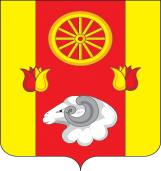 Администрация Подгорненского сельского поселенияРАСПОРЯЖЕНИЕ30.12.2021                                                         № 64                                           c. ПодгорноеОб утверждении Приемочной комиссиидля приемки поставленного товара,
выполненной работы или оказанной услуги,
результатов отдельного этапа исполнения контракта
при осуществлении закупок товаров (работ, услуг)
для обеспечения муниципальных нуждВ соответствии со  статьей 94 Федерального закона от 05.04.2013 №44-ФЗ «О контрактной системе в сфере закупок товаров, работ, услуг для обеспечения государственных и муниципальных нужд»,  для обеспечения деятельности Администрации  Подгорненского сельского поселения Ремонтненского района Ростовской области,1.Утвердить Приемочную комиссиюпо приемке поставленного товара, выполненной работы (ее результатов), оказанной услуги, отдельных этапов исполнения контракта, предусмотренных контрактом, включая проведение в соответствии с настоящим Федеральным законом экспертизы поставленного товара, результатов выполненной работы, оказанной услуги, отдельных этапов исполнения контракта для нужд Администрации Подгорненского сельского поселения Ремонтненского района Ростовской области.          2.Назначить ответственных за осуществление приемки товаров, работ, услуг, формирование и подписание электронной подписью электронных документов о приемке поставленного товара (выполненной работы, оказанной услуги) в рамках исполнения контракта (отдельного этапа исполнения контракта) в следующем составе:-председатель комиссии - глава Администрации Подгорненского сельского поселения Горбатенко Лариса Валентиновна;-секретарь комиссии –ведущий специалист по вопросам экономики, Белова Елена ВикторовнаЧлены комиссии: -начальник сектора экономики и финансов, Лубяницкий Сергей Михайлович;-главный специалист по бухгалтерскому учету, Лемешко Тамара Николаевна;-главный специалист по общим вопросам,  Олейникова Ирина Васильевна.         3.Настоящее распоряжение вступает в силу со дня его подписания.         4.Контроль за исполнением распоряжения оставляю за собой.Глава Администрации Подгорненскогосельского поселения                                     Л.В. ГорбатенкоРаспоряжение вносит Сектор экономики и финансовС распоряжением ознакомлены:______________________ Горбатенко Л.В.______________________ Белова Е.В.______________________ Лубяницкий  С.М.______________________ Лемешко Т.Н.______________________ Олейникова И.В.